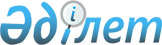 Об утверждении проверочного листа в области племенного животноводства и пчеловодства
					
			Утративший силу
			
			
		
					Совместный приказ Министра сельского хозяйства Республики Казахстан от 28 декабря 2015 года № 15-05-1136 и Министра национальной экономики Республики Казахстан от 29 декабря 2015 года № 820. Зарегистрирован в Министерстве юстиции Республики Казахстан 31 декабря 2015 года № 12729. Утратил силу совместным приказом Заместителя Премьер-Министра Республики Казахстан - Министра сельского хозяйства Республики Казахстан от 29 ноября 2018 года № 481 и Министра национальной экономики Республики Казахстан от 29 ноября 2018 года № 89 (вводится в действие по истечении десяти календарных дней после дня его первого официального опубликования)
      Сноска. Утратил силу совместным приказом Заместителя Премьер-Министра РК - Министра сельского хозяйства РК от 29.11.2018 № 481 и Министра национальной экономики РК от 29.11.2018 № 89 (вводится в действие по истечении десяти календарных дней после дня его первого официального опубликования).
      В соответствии с пунктом 1 статьи 143 Предпринимательского кодекса Республики Казахстан от 29 октября 2015 года ПРИКАЗЫВАЕМ:
      1. Утвердить прилагаемый проверочный лист в области племенного животноводства и пчеловодства.
      2. Признать утратившим силу совместный приказ Министра сельского хозяйства Республики Казахстан от 10 августа 2015 года № 15-04/730 и Министра национальной экономики Республики Казахстан от 21 августа 2015 года № 614 "Об утверждении форм проверочных листов по государственному контролю в области племенного животноводства" (зарегистрированный в Реестре государственной регистрации нормативных правовых актов № 12108, опубликованный 12 ноября 2015 года в информационно-правовой системе "Әділет").
      3. Комитету государственной инспекции в агропромышленном комплексе Министерства сельского хозяйства Республики Казахстан в установленном законодательством порядке обеспечить:
      1) государственную регистрацию настоящего совместного приказа в Министерстве юстиции Республики Казахстан;
      2) в течение десяти календарных дней после государственной регистрации настоящего совместного приказа в Министерстве юстиции Республики Казахстан направление его копии на официальное опубликование в периодические печатные издания и в информационно-правовую систему "Әділет";
      3) направление копии настоящего приказа в течение десяти календарных дней со дня его получения в Республиканское государственное предприятие на праве хозяйственного введения "Республиканский центр правовой информации Министерства юстиции Республики Казахстан";
      4) размещение настоящего совместного приказа на интернет-ресурсе Министерства сельского хозяйства Республики Казахстан и на интранет-портале государственных органов.
      4. Контроль за исполнением настоящего совместного приказа возложить на курирующего вице-министра сельского хозяйства Республики Казахстан.
      5. Настоящий совместный приказ вводится в действие по истечении десяти календарных дней после дня его первого официального опубликования.
       "СОГЛАСОВАН"   
      Председатель Комитета по правовой   
      статистике и специальным учетам   
      Генеральной прокуратуры   
      Республики Казахстан   
      ____________________ С. Айтпаева   
      "___"_____________ 20 год    Проверочный лист
в области племенного животноводства и пчеловодства
      Сноска. Проверочный лист в редакции совместного приказа Заместителя Премьер-Министра РК Министра сельского хозяйства РК от 13.09.2016 № 389 и Министра национальной экономики РК от 04.10.2016 № 438 (вводится в действие по истечении десяти календарных дней после дня его первого официального опубликования).
       Государственный орган, назначивший проверку _________________________
      _____________________________________________________________________
      Акт о назначении проверки ___________________________________________
      (номер, дата)
      Наименование проверяемого субъекта (объекта) ________________________
      _____________________________________________________________________
      _____________________________________________________________________
      Индивидуальный идентификационный номер/бизнес-идентификационный
      номер проверяемого субъекта (объекта)
      Адрес места нахождения ______________________________________________
      _____________________________________________________________________
      Должностное (ые) лицо (а) _________________________ _________________
                                        (должность)            (подпись)
      _____________________________________________________________________
      (фамилия, имя, отчество (при его наличии)
      Руководитель
      проверяемого субъекта _____________________________________ _________
      (фамилия, имя, отчество (при его наличии), должность) (подпись)
					© 2012. РГП на ПХВ «Институт законодательства и правовой информации Республики Казахстан» Министерства юстиции Республики Казахстан
				
Министр
сельского хозяйства
Республики Казахстан
______________ А. Мамытбеков
Министр
национальной экономики
Республики Казахстан
______________ Е. ДосаевУтверждено
совместным приказом
Министра сельского хозяйства
Республики Казахстан
от 28 декабря 2015 года № 15-05-1136
и Министра национальной
экономики Республики Казахстан
от 29 декабря 2015 года № 820 
№
№
Перечень требований
Требуется
Не требуется
Соответствует требованиям
Не соответствует требованиям
1
1
2
3
4
5
6
Племенные центры
Племенные центры
Племенные центры
Племенные центры
Племенные центры
Племенные центры
Племенные центры
1
Наличие помещений для содержания производителей сельскохозяйственных животных
Наличие помещений для содержания производителей сельскохозяйственных животных
2
Наличие лаборатории для низкотемпературного замораживания и хранения семени производителей
Наличие лаборатории для низкотемпературного замораживания и хранения семени производителей
3
Наличие ветеринарно-санитарного пропускника
Наличие ветеринарно-санитарного пропускника
4
Наличие карантинного помещения
Наличие карантинного помещения
5
Наличие изолятора
Наличие изолятора
6
Наличие лабораторного оборудования
Наличие лабораторного оборудования
7
Наличие криогенного оборудования
Наличие криогенного оборудования
8
Наличие племенных свидетельств, подтверждающих наличие высокопродуктивных племенных животных производителей
Наличие племенных свидетельств, подтверждающих наличие высокопродуктивных племенных животных производителей
9
Наличие ветеринарно-санитарного заключения на объект и подтверждения о присвоении учетного номера
Наличие ветеринарно-санитарного заключения на объект и подтверждения о присвоении учетного номера
10
Наличие ветеринарных паспортов на племенных животных-производителей, подтверждающих проведение идентификации
Наличие ветеринарных паспортов на племенных животных-производителей, подтверждающих проведение идентификации
11
Наличие ветеринарной справки об эпизоотической ситуации на территории соответствующей административно-территориальной единицы по инфекционным заболеваниям (туберкулез, бруцеллез, лейкоз, лептоспироз, кампилобактериоз, трихомоноз, эпидидимит овец, хламидиоз, случная болезнь лошадей, эпизоотический лимфангит), а также заболеваниям списка Международного Эпизоотического Бюро, выданной ветеринарным врачом подразделения исполнительного органа соответствующей административно-территориальной единицы
Наличие ветеринарной справки об эпизоотической ситуации на территории соответствующей административно-территориальной единицы по инфекционным заболеваниям (туберкулез, бруцеллез, лейкоз, лептоспироз, кампилобактериоз, трихомоноз, эпидидимит овец, хламидиоз, случная болезнь лошадей, эпизоотический лимфангит), а также заболеваниям списка Международного Эпизоотического Бюро, выданной ветеринарным врачом подразделения исполнительного органа соответствующей административно-территориальной единицы
12
Наличие сводной ведомости бонитировки племенных животных
Наличие сводной ведомости бонитировки племенных животных
13
Наличие справки местного исполнительного органа, подтверждающей регистрацию в информационной базе селекционной и племенной работы
Наличие справки местного исполнительного органа, подтверждающей регистрацию в информационной базе селекционной и племенной работы
14
Проведение оценки животных по собственной продуктивности
Проведение оценки животных по собственной продуктивности
15
Проведение оценки животных по качеству потомства
Проведение оценки животных по качеству потомства
16
Ведение учета данных и представление отчетности в местные исполнительные органы областей, городов республиканского значения, столицы, районов, городов областного значения по формам, утвержденным уполномоченным органом
Ведение учета данных и представление отчетности в местные исполнительные органы областей, городов республиканского значения, столицы, районов, городов областного значения по формам, утвержденным уполномоченным органом
17
Наличие в штате специалистов по соответствующим специальностям
Наличие в штате специалистов по соответствующим специальностям
Дистрибьютерные центры
Дистрибьютерные центры
Дистрибьютерные центры
Дистрибьютерные центры
Дистрибьютерные центры
Дистрибьютерные центры
Дистрибьютерные центры
18
Наличие производственных помещений со стационарными биохранилищами
Наличие производственных помещений со стационарными биохранилищами
19
Наличие лабораторного оборудования
Наличие лабораторного оборудования
20
Наличие криогенного оборудования
Наличие криогенного оборудования
21
Наличие ветеринарно-санитарного заключения на объект и подтверждения о присвоении учетного номера
Наличие ветеринарно-санитарного заключения на объект и подтверждения о присвоении учетного номера
22
Наличие ветеринарной справки об эпизоотической ситуации на территории соответствующей административно-территориальной единицы по инфекционным заболеваниям (туберкулез, бруцеллез, лейкоз, лептоспироз, кампилобактериоз, трихомоноз, эпидидимит овец, хламидиоз, случная болезнь лошадей, эпизоотический лимфангит), а также заболеваниям списка Международного Эпизоотического Бюро, выданной ветеринарным врачом подразделения исполнительного органа соответствующей административно-территориальной единицы
Наличие ветеринарной справки об эпизоотической ситуации на территории соответствующей административно-территориальной единицы по инфекционным заболеваниям (туберкулез, бруцеллез, лейкоз, лептоспироз, кампилобактериоз, трихомоноз, эпидидимит овец, хламидиоз, случная болезнь лошадей, эпизоотический лимфангит), а также заболеваниям списка Международного Эпизоотического Бюро, выданной ветеринарным врачом подразделения исполнительного органа соответствующей административно-территориальной единицы
23
Ведение учета данных и представление отчетности в местные исполнительные органы областей, городов республиканского значения, столицы, районов, городов областного значения по формам, утвержденным уполномоченным органом
Ведение учета данных и представление отчетности в местные исполнительные органы областей, городов республиканского значения, столицы, районов, городов областного значения по формам, утвержденным уполномоченным органом
24
Наличие в штате специалистов по соответствующим специальностям
Наличие в штате специалистов по соответствующим специальностям
Физические и юридические лица, получившие бюджетные субсидии
Физические и юридические лица, получившие бюджетные субсидии
Физические и юридические лица, получившие бюджетные субсидии
Физические и юридические лица, получившие бюджетные субсидии
Физические и юридические лица, получившие бюджетные субсидии
Физические и юридические лица, получившие бюджетные субсидии
Физические и юридические лица, получившие бюджетные субсидии
25
Наличие у животных индивидуальных номеров
Наличие у животных индивидуальных номеров
26
Наличие регистрации животных в информационной базе селекционной и племенной работы в порядке, утвержденном уполномоченным органом
Наличие регистрации животных в информационной базе селекционной и племенной работы в порядке, утвержденном уполномоченным органом
27
Наличие оформления индивидуальной карточки племенного животного или племенного свидетельства
Наличие оформления индивидуальной карточки племенного животного или племенного свидетельства
28
Проведение бонитировки племенных животных, зарегистрированных в республиканской палате
Проведение бонитировки племенных животных, зарегистрированных в республиканской палате
29
Регистрация племенных животных в государственном регистре племенных животных
Регистрация племенных животных в государственном регистре племенных животных
30
Ведение учета и отчетности
Ведение учета и отчетности
31
Достоверность данных, указанных в племенных свидетельствах
Достоверность данных, указанных в племенных свидетельствах
Местные исполнительные органы
Местные исполнительные органы
Местные исполнительные органы
Местные исполнительные органы
Местные исполнительные органы
Местные исполнительные органы
Местные исполнительные органы
32
Ведение государственного регистра племенных животных
Ведение государственного регистра племенных животных
33
Ведение учета данных в области племенного животноводства по утвержденным формам
Ведение учета данных в области племенного животноводства по утвержденным формам
34
Наличие отчетности по формам, утвержденным уполномоченным органом представляемой субъектами в области племенного животноводства
Наличие отчетности по формам, утвержденным уполномоченным органом представляемой субъектами в области племенного животноводства
Бонитер (классификатор)
Бонитер (классификатор)
Бонитер (классификатор)
Бонитер (классификатор)
Бонитер (классификатор)
Бонитер (классификатор)
Бонитер (классификатор)
35
Наличие диплома об образовании по соответствующей специальности "зоотехния" или "технология производства продуктов животноводства" либо "биотехнология"
Наличие диплома об образовании по соответствующей специальности "зоотехния" или "технология производства продуктов животноводства" либо "биотехнология"
36
Наличие документа о прохождении курсов бонитеров по соответствующему виду сельскохозяйственных животных
Наличие документа о прохождении курсов бонитеров по соответствующему виду сельскохозяйственных животных
37
Ведение учета данных и представление отчетности в местные исполнительные органы областей, городов республиканского значения, столицы, районов, городов областного значения по формам, утвержденным уполномоченным органом
Ведение учета данных и представление отчетности в местные исполнительные органы областей, городов республиканского значения, столицы, районов, городов областного значения по формам, утвержденным уполномоченным органом
Техники-осеменаторы
Техники-осеменаторы
Техники-осеменаторы
Техники-осеменаторы
Техники-осеменаторы
Техники-осеменаторы
Техники-осеменаторы
38
Наличие диплома об образовании по соответствующей специальности "зоотехния" или "технология производства продуктов животноводства" либо "биотехнология", или "ветеринария" или документа, подтверждающего стаж работы по данному профилю не менее трех лет
Наличие диплома об образовании по соответствующей специальности "зоотехния" или "технология производства продуктов животноводства" либо "биотехнология", или "ветеринария" или документа, подтверждающего стаж работы по данному профилю не менее трех лет
39
Наличие документа о прохождении курсов по искусственному осеменению сельскохозяйственных животных
Наличие документа о прохождении курсов по искусственному осеменению сельскохозяйственных животных
40
Наличие лабораторного помещения (для стационарного пункта искусственного осеменения сельскохозяйственных животных)
Наличие лабораторного помещения (для стационарного пункта искусственного осеменения сельскохозяйственных животных)
41
Наличие контрольно-измерительных приборов (для стационарного пункта искусственного осеменения сельскохозяйственных животных)
Наличие контрольно-измерительных приборов (для стационарного пункта искусственного осеменения сельскохозяйственных животных)
42
Наличие инструментария (для стационарного пункта искусственного осеменения сельскохозяйственных животных) или наличие чемодана техника-осеменатора (для мобильных пунктов)
Наличие инструментария (для стационарного пункта искусственного осеменения сельскохозяйственных животных) или наличие чемодана техника-осеменатора (для мобильных пунктов)
43
Наличие криогенного оборудования
Наличие криогенного оборудования
44
Ведение учета данных и представление отчетности в местные исполнительные органы областей, городов республиканского значения, столицы, районов, городов областного значения по формам, утвержденным уполномоченным органом
Ведение учета данных и представление отчетности в местные исполнительные органы областей, городов республиканского значения, столицы, районов, городов областного значения по формам, утвержденным уполномоченным органом
Специалист по трансплантации (пересадке) эмбрионов
Специалист по трансплантации (пересадке) эмбрионов
Специалист по трансплантации (пересадке) эмбрионов
Специалист по трансплантации (пересадке) эмбрионов
Специалист по трансплантации (пересадке) эмбрионов
Специалист по трансплантации (пересадке) эмбрионов
Специалист по трансплантации (пересадке) эмбрионов
45
Наличие диплома об образовании по соответствующей специальности "зоотехния" или "технология производства продуктов животноводства" либо "биотехнология", или "ветеринария"
Наличие диплома об образовании по соответствующей специальности "зоотехния" или "технология производства продуктов животноводства" либо "биотехнология", или "ветеринария"
46
Наличие документа о прохождении курсов по трансплантации (пересадке) эмбрионов сельскохозяйственных животных
Наличие документа о прохождении курсов по трансплантации (пересадке) эмбрионов сельскохозяйственных животных
47
Наличие лабораторного помещения
Наличие лабораторного помещения
48
Наличие контрольно-измерительных приборов
Наличие контрольно-измерительных приборов
49
Наличие инструментария
Наличие инструментария
50
Наличие криогенного оборудования
Наличие криогенного оборудования
51
Наличие технологического оборудования
Наличие технологического оборудования
52
Ведение учета данных и представление отчетности в местные исполнительные органы областей, городов республиканского значения, столицы, районов, городов областного значения по формам, утвержденным уполномоченным органом
Ведение учета данных и представление отчетности в местные исполнительные органы областей, городов республиканского значения, столицы, районов, городов областного значения по формам, утвержденным уполномоченным органом